PortageMenu du 31 au 06 aout  2023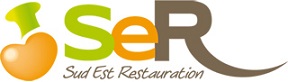 Menu AMenu BLundi 31/07Accras morueColombo de pouletRiz courgetteFromage ou laitageglacePotage de légumesCroque monsieurFromage ou laitagePoire en des Mardi 01/08Salade de concombreSaute porcRatatouille bleFromage ou laitageIle flottantePotage de celeriEpinard florentineFromage ou laitagefruitMercredi 02/08Salade verteFoie de volaille quenelleFromage ou laitageTarte poirePotage de légumesPoele campagnardeFromage ou laitageCompote        Jeudi       03/08Carotte rapeJambon braisseHaricots vert pomme dauphineFromage ou laitageFruitsVelouté de champignonPate carboFromageMousse chocolatVendredi              04/08Salade d’endive au bleuPoisson du marche Riz au petit légumesFromage ou laitageSalade de fruitPotage de légumesomeletteFromage ou laitageEntremet pistacheSamedi 05/08Fromage de teteCordon bleuPate haricots vertFromage ou laitageMousse chocolatPotage de navetTomate farciFromage ou laitage abricots en des Dimanche06/08appéritifRillette au thonEmince de bœuf au oliveGratin dauphinois et carotteFromage ou laitageParis brestVelouté de carotteSalade de riz au thonFromage ou laitageflanby